Гарантийный талон № _______Накладная № ________________Дата продажи « ___ » ___________________202__ г. Гарантийный срок на мебель устанавливается 12 месяцев со дня продажи при соблюдении потребителем условий транспортирования, хранения, сборки и правил эксплуатации мебели. Гарантийный срок на гидравлические основания кресел 6 месяцев. Для того чтобы воспользоваться всеми услугами сервиса сохраняйте гарантийный талон.Гарантийное обслуживание не производится в случае:- истечения гарантийного срока;- невыполнения условий эксплуатации;- наличия на изделии механических повреждений и дефектов, следов постороннего вмешательства в изделие, возникающих в результате неправильной эксплуатации, неквалифицированной сборки, ремонта и транспортировки;- превышения допустимых нагрузок на изделие;- нанесения ущерба изделию или его утери вследствие обстоятельств непреодолимой силы: (стихийные бедствия, пожар, наводнение, несчастные случаи и т.д.);- нанесения ущерба изделию в результате умышленных или ошибочных действий потребителя;- нарушения ущерба изделию, вызванного попаданием внутрь изделия посторонних предметов, жидкостей, животных, насекомых и т.д.;- гарантийные обязательства не распространяются на вздутие ЛДСП и шпонированных поверхностей в результате неправильной эксплуатации мебели (например, под воздействием воды или пара, высокой температуры, сильных источников излучения и т.п.).- нанесения изделию ущерба в результате внесения изменений в его конструкцию.ВНИМАНИЕ! Производственными дефектами не являются:- особенности, обусловленные фактурой материала или стилем изделия, также как незначительные цветовые отличия или отличия текстуры элементов изделия;- незначительное цветовое отличие элементов изделия от образцов, представленных в каталогах обуславливается особенностями полиграфии;- незначительное цветовое отличие элементов от образцов, выставленных в торговых точках, поскольку цвет поверхностей в процессе хранения и эксплуатации может меняться;- по указанной выше причине, не является дефектом несовпадение по цвету с приобретенной ранее мебелью элементов на замену или элементов по дополнительным заказам;- обычное истирание покрытия в местах частого соприкосновения;- ослабление соединений, снижение подвижности петель и замков, осложнения хода дверей и ящиков в процессе постоянного использования, вызванные отсутствием ухода за изделием.В случае приобретения уценённой мебели претензии по качеству и внешнему виду не принимаются. Гарантийные обязательства не распространяются на «расходные» комплектующие (лампы, фильтры, смесители, лейки душа со шлангом и т.п.).Правила эксплуатации размещены на сайте компании по адресу https://panda-russia.ru/info/rules-of-operation/.Во время действия настоящей гарантии выявленные недостатки должны быть устранены в срок не более 45 дней со дня поступления товара продавцу.Гарантийный ремонт осуществляется на территории сервисного центра. В случае проведения гарантийных работ (при возможности) на территории покупателя – вызов платный.Правила эксплуатации мебелиБлагодарим Вас за покупку нашей мебели и искренне надеемся, что она долгое время будет доставлять Вам только удовольствие. Убедительно просим Вас принять к сведению настоящую Информацию и следовать ее рекомендациям.Общие условия по эксплуатации (хранению) и уходуСрок, в течение которого мебель сохраняет красоту и исправность, значительно зависит от условий ее эксплуатации.Каждый предмет мебели предназначен для определенной цели использования, поэтому следует пользоваться любым мебельным изделием в соответствии с его функциональным назначением.   Нарушение правил эксплуатации мебели лишает Покупателя права на гарантийное обслуживание.Климатические характеристики и условия окружающей средыТак как мебельные изделия чувствительны к свету, влажности, сухости, теплу и холоду, рекомендуется избегать продолжительности воздействия одного или нескольких этих условий, так как это вызывает ускоренное старение лакокрасочного покрытия, коробление и деформацию деревянных элементов мебели, старение материала обивки.Свет. Не допускайте прямого воздействия солнечных лучей на мебельные изделия.Продолжительное прямое воздействие света на некоторые участки может вызвать понижение их хроматических характеристик по сравнению с другими участками, которые меньше подвергались излучению. В случае замены и/или добавления компонентов в различные моменты времени может возникнуть цветовое различие элементов, составляющих мебель. Данное различие, которое станет менее заметным с течением времени, является совершенно естественным и поэтому не может считаться признаком низкого качества мебельного изделия.Температура. Высокое значение тепла или холода, а также внезапные перепады температуры могут серьезно повредить мебельное изделие или его части. Мебельные изделия не должны быть расположены менее 1м от источников тепла. Мебель должна эксплуатироваться в сухих и теплых помещениях, имеющих отопление и вентиляцию при температуре воздуха не ниже +10º C и не выше +40º C. Существенные отклонения от указанных режимов приводят к значительному ухудшению потребительских качеств мебели, а также деформации элементов, составляющих мебель. Рекомендуемая температура воздуха при хранении и/или эксплуатации + 10°С - +25°С.Не допускайте попадания на мебельные изделия горячих предметов или продолжительного воздействия вызывающих нагревание излучений.Влажность. Рекомендуемая относительная влажность местонахождения мебельного изделия 60%-70%. Не следует поддерживать в течение продолжительного времени условия крайней влажности или сухости в помещении, а тем более - их периодической смены. С течением времени такие условия могут повлиять на целостность мебельных изделий или их элементов. Тем не менее, если вы создали такие условия, то рекомендуется часто проветривать помещения и по мере возможности пользоваться осушителями или увлажнителями воздуха для нормализации влажности.Физические нагрузки. Следует оберегать поверхности мебели и ее конструктивные элементы от механических повреждений, которые могут быть вызваны воздействием твердых предметов, абразивных порошков, а также чрезмерными физическими нагрузками.При использовании мебельных изделий не следует прилагать чрезмерные усилия для открывания дверей, выдвижных ящиков и иных подвижных частей.Агрессивные среды и абразивные материалы. Ни в коем случае не допускайте воздействия на мебельные изделия агрессивных жидкостей (кислот, щелочей, масел, растворителей и т.п.), содержащих такие жидкости продуктов или их паров. Также стоит помнить, что некоторые специфические моющие (чистящие) составы могут содержать высокую концентрацию агрессивных химических веществ и/или абразивные составы. Применение подобных моющих средств недопустимо!Особенности эксплуатации и ухода за мебелью для сидения и лежанияМебель для сидения и лежания (парикмахерские кресла и мойки, педикюрные кресла, стулья мастеров, табуреты, кушетки, массажные столы, банкетки, пуфы, диваны, и т.п.) функционально предназначена только для сидения и лежания соответственно.Не рекомендуется вставать ногами на изделия, сидеть на подлокотниках.При эксплуатации мебели допускается нагрузка: в вертикальном направлении - до 100 даН*; в направлении, не совпадающем с вертикальной осью - до 30 даН*. Статическая прочность подлокотников в горизонтальном (боковом) направлении - ЗОдаН*, а в вертикальном, - 70даН*.Примечание: * - Нагрузке (усилию) в 1 даН приблизительно соответствует воздействие веса в 1 кг.Не проводите по поверхностям мебели и не ударяйте их острыми (режущими) или тяжелыми твердыми предметами.Пыль может быть также успешно удалена при помощи ткани, губки или мягкой щетки.Особенности уходаПри уходе за декоративными и рабочими покрытиями должны применяться средства, соответствующие характеру материала покрытия. Предлагаем Вашему вниманию некоторые примеры.Поверхности из ЛДСП. Помимо общих условий ухода (см. выше) возможно применение полиролей для пластиков. Всегда тщательно высушивайте (протирайте сухой тканью) смоченные участки по окончании чистки.Избегайте применения твердых приспособлений (скребки, губки с рабочим покрытием из пластикового или металлического волокнообразного материала) при чистке. Хорошей альтернативой является систематическая сухая чистка с помощью пылесоса оборудованного насадкой типа «мягкая щётка».Деревянные поверхности (в том числе покрытые натуральным шпоном). Следует помнить, что все деревянные поверхности со временем могут менять внешний вид не только в зависимости от климатических характеристик и условий окружающей среды, но и от ухода за ними.Не допускайте воздействия на деревянную поверхность жидкостей, это повлечет образование не выводимых пятен.Помимо общих условий ухода (см. выше) рекомендуется для чистки преимущественно пользоваться мягкой тканью или замшей, смоченной и хорошо отжатой перед использованием. Всегда тщательно высушивайте (протирайте сухой тканью) смоченные участки по окончании чистки. Хорошей альтернативой является систематическая сухая чистка с помощью пылесоса, оборудованного насадкой типа «мягкая щетка».Категорически не допустимо применение твердых приспособлений (скребки, губки с рабочим покрытием из пластикового или металлического волокнообразного материала) при чистке.Лакированные поверхности. Следует помнить, что все лакированные поверхности со временем могут изменить цвет не только в зависимости от климатических характеристик и условий окружающей среды, характера ухода, но самое главное - в зависимости от степени воздействия на них света. Рекомендуется для чистки преимущественно пользоваться сухой мягкой тканью или замшей с использованием специально предназначенных для этого очистителей, которые зачастую имеют полирующие качества. Возможно применение полиролей для лакированных поверхностей мебели, которые, как правило, обладают и чистящими свойствами.Категорически не допустимо применение твердых приспособлений (скребки, губки с рабочим покрытием из пластикового или металлического волокнообразного материала) при чистке.Поверхности из металлов (в том числе лакированные). Не следует использовать средства, обладающие абразивными или коррозионными свойствами, а также губки с покрытием из металлического волокнообразного или стружечного материала при чистке. После чистки эффектный блеск поверхности придаст ее полировка мягкой сухой тканью возвратно-поступательными движениями.Керамические поверхности. Прежде всего следует помнить, что керамика (фаянс, фарфор) - это хрупкие материалы: не проводите по поверхностям и не ударяйте их тяжелыми твердыми предметами.Помимо общих условий ухода (см. выше) рекомендуется при необходимости обезжиривания пользоваться водным раствором денатурированного спирта.Время от времени защищайте поверхности посредством нанесения специальных водоотталкивающих средств. После нанесения таких средств и перед новым использованием поверхностей тщательно протрите их мягкой сухой тканью.Стеклянные поверхности. Прежде всего следует помнить, что стеклянные поверхности являются хрупкими и поэтому могут разбиться в случае удара. Не проводите по поверхностям и не ударяйте их тяжелыми твердыми предметами.Для чистки используйте специальные средства для стекол.Не следует использовать средства, обладающие абразивными свойствами, а также губки с покрытием из металлического волокнообразного или стружечного материала при чистке.Полезная профилактикаПосле определенного периода эксплуатации может случиться, что некоторые механические части (петли, замки и т.п.) утрачивают оптимальную регулировку и смазку, выполненные во время сборки мебельного изделия. Подобные явления могут выражаться в скрипе, затруднении открывания дверей или выдвижения ящиков, механизмов раскладывания диванов, и т.п.  Их надлежащая работа обеспечивается путем своевременной регулировки петель либо смазки направляющих реек парафином или аналогичным по своим качествам средством. При ослаблении узлов резьбовых соединений необходимо их периодически подтягивать.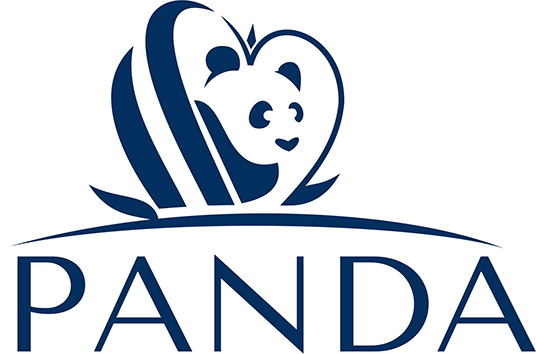 ИП Петрова Елена Николаевнаpanda-russia.ru, email: info@panda-russia.ruПродавец ____________ / _______________ /                                       подпись                                       Ф.И.О.М.П.Покупатель ______________ / _______________ /                                               подпись                                       Ф.И.О.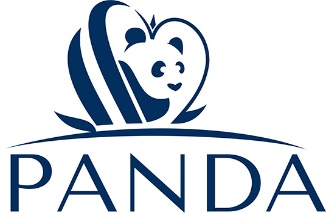 